Captura ponderación criterios evaluación Ana María Jiménez Linares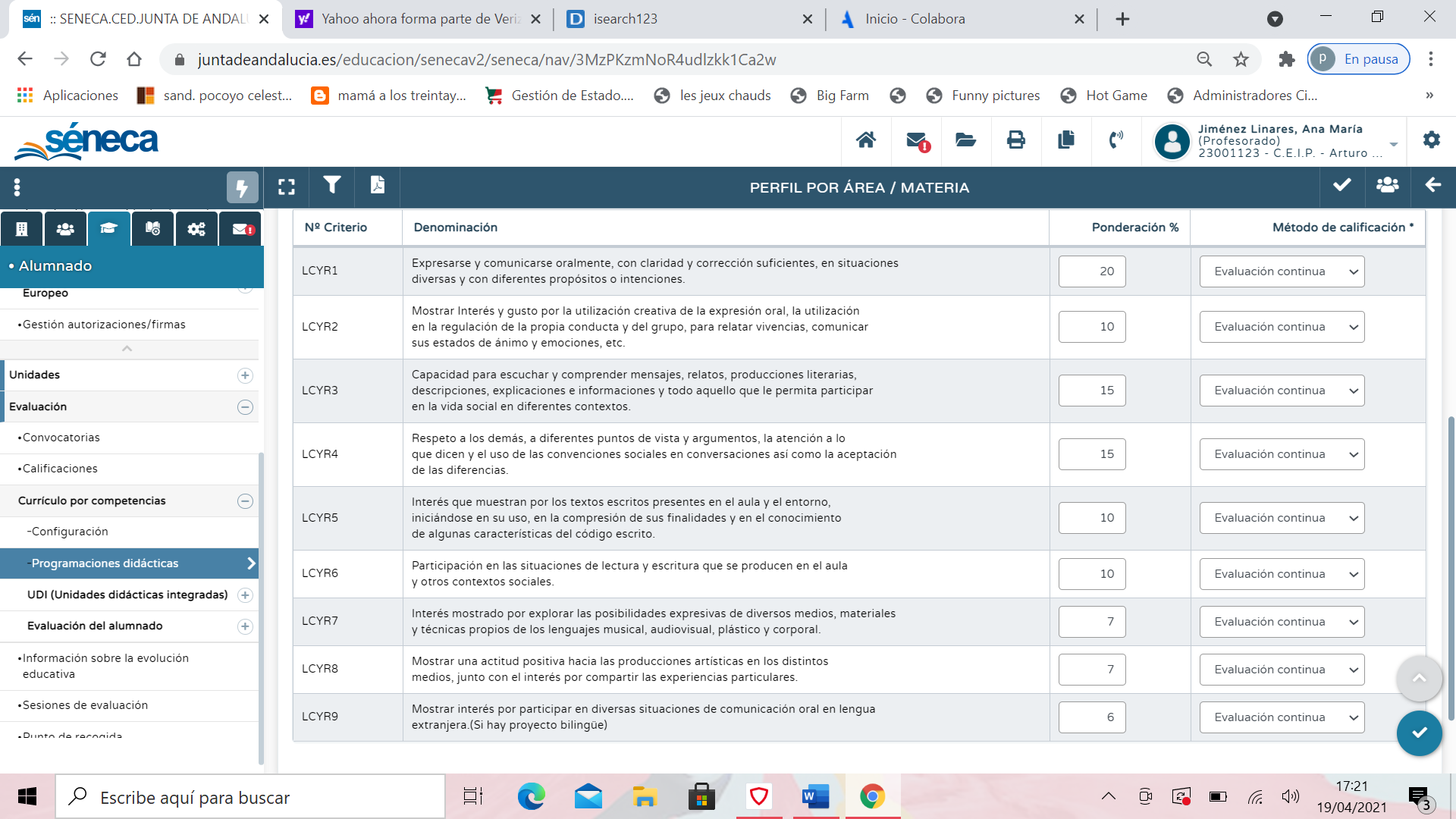 